02-100 Автомобиль-вышка гп до 500 кг для обслуживания контактной сети трамвая и троллейбуса на шасси ЗиС-150 4х2, высота подъема до 5 м, мест 3+?, полный вес до 8 тн, ЗиС-120 90/95 лс, 65 км/час, СВАРЗ г. Москва 1950-е г.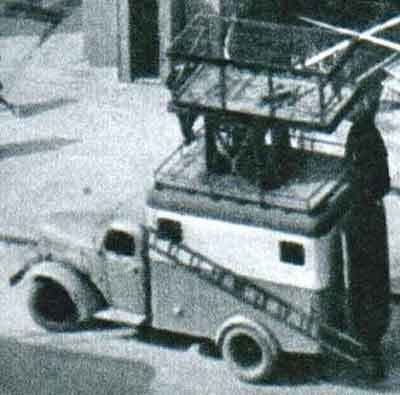  Описания автовышки шахтного типа для технического обслуживания и ремонта контактной сети трамвая и троллейбуса на шасси ЗиС-150 Сокольнического вагоноремонтного завода (им. Л. М. Кагановича) Управления Московского трамвая (до 1943 г. Московский трамвайный трест) не найдено. Приведу описание автовышки на шасси ЗиС-5 аналогичной конструкции, но со старым кузовом-фургоном, изготавливавшейся на этом заводе примерно в то же время. Отмечу, что на СВАРЗе выпускались автовышки и на шасси ГАЗ-51А, при этом конструкция фургона, вышки и даже окрас были такими же как и у вышки на шасси ЗиСа. И. А. Засов, К. М. Полтев, кандидаты технических наук. Справочник по машинам и механизмам для городских коммунальных работ.  Изд. Минкомхоза РСФСР, М. 1952 г.Автомобиль-вышка Автомобиль-вышка предназначен для подъема людей, инструмента и материалов .на высоту до 5 м от поверхности земли. Может быть применен при устройстве новых, ремонте и обслуживании существующих подвесных линий электрических сетей трамвая, троллейбуса и уличного освещения, установке на канатах дорожных знаков, для осмотра и ухода за искусственными сооружениями и древонасаждениями. Вышка устанавливается на шасси автомобиля ЗиС-5 и состоит из подъемника и рабочей площадки. Подъемник имеет следующие основные части: шахту, подвижную раму и механизм привода. Шахта квадратной формы, изготовленная из деревянных брусков, скрепленных металлическими косынками и угольниками, укреплена на раме шасси автомобиля. Подвижная рама, также квадратная, изготовлена из деревянных брусков, скрепленных металлическими косынками и угольниками. На верхней части подвижной рамы, на поворотном круге, помещена рабочая площадка. Рабочая площадка имеет складывающиеся поручни, обеспечивающие безопасность при работе, и небольшую высоту с транспортном положении. Ось крепления рабочей площадки помещена не в центре рамы, а несколько смещена в сторону, благодаря чему радиус работы при повороте рабочей площадки значительно увеличен. В середине шахты установлен вертикальный вал с винтовой нарезкой, имеющий высоту, равную высоте шахты, и служащий для подъема и опускания подвижной рамы с рабочей площадкой. Подъем и опускание подвижной рамы производятся вручную. Для удобства подъема на рабочую площадку подъемник снабжен встроенной лестницей. Сбоку кузова подъемника установлены кронштейны для помещения переносных лестниц, предназначенных как для одновременной работы в нескольких точках, так и для увеличения высоты работы. В этом случае лестница ставится на рабочую площадку.Башенный подъемник устойчив в поднятом состоянии и допускает подъем значительного количества груза. Сзади шахты расположена кабина для помещения рабочего инструмента,материалов и рабочей бригады. Кабина имеет дверь, расположенную в задней стенке.ЗиС-150 бортовойЗиС-150 – первый послевоенный грузовик московского автозавода. Великая отечественная война помешала доведению до серийного производства семейства ЗиС-15, проектируемому на смену ЗиС-5. В 1943 году начали проектировать ЗиС-150.
 Первый опытный ЗиС-150, построили в начале 1944 года. Второй опытный образец построили в начале 1945 года. На нем уже устанавливали оригинальные кабины. В 1947 году был готов третий опытный образец ЗиС-150. Завод ограничился тремя прототипами, которые не прошли полного цикла испытаний.  Хронология выпуска: 30 октября 1947 года - первая партия ЗиС-150, 27 января 1948 года началась сборка на конвейерной линии,  до 26 апреля 1948 года на заводе параллельно собирались ЗиС-150 и его предшественник ЗиС-50.
 В 1950 году ЗиС-150 подвергся модернизации. Место карбюратора МКЗ-14 восходящего потока заняли новый весьма оригинальной конструкции К-80 (МКЗ-16А) с падающим потоком смеси и новый впускной коллектор. В результате мощность возросла на 5 л.с. (до 95 л.с.) и улучшилась на 4-6% экономичность. Одновременно завод отказался от дерево-металлической кабины и перешел на цельнометаллическую. Левая половинка ветрового остекления кабины стала подъёмной, она закреплялась в любом положении при помощи кулисного механизма. Окно на задней стенке кабины получило более изящную предохранительную решетку.
 26 июня 1956 года Московский автомобильный завод имени И.В.Сталина был переименован в Московский автомобильный завод имени И.А. Лихачева. Соответственно сменилось и обозначение выпускаемой продукции – с августа того же года ЗиС-150 стал именоваться ЗиЛ-150. Соответствующая надпись «ЗиС» появилась вместо прежней «ЗиС». Выпуск ЗиЛ-150 прекращён 7 октября 1957 года и начат выпуск модернизированного ЗиЛ-164. Всего было выпущено 771883 грузовика ЗиС-150.Технические характеристики ЗиС-150Шасси автомобилямаркаЗиС-5Грузоподъемностькг450Наибольшая высота подъема от земли до пола вышким4,85Время, потребное для полного подъемамин.3-4Габаритные размеры: длина ширина высотамм6060х2140х3300Вес автомобиля с подъемникомкг4500ИзготовительМосковский трамвайный трестМосковский трамвайный трестГоды производства1947-57 г.Завод изготовительЗиС г. МоскваКолесная формула4 х 2Иные обозначенияЗиЛ-150 с 1956 годаЧисло мест3Длина Ширина Высота.6720х2470х2180 ммКолесная база4000 мм.Дорожный просвет 265 мм.Радиус поворота11 м.Снаряженная масса3900 кг.Двигатель ЗиС-150Двигатель ЗиС-150МаркаЗиС-120Типкарбюраторный, 4-тактный, рядный, нижнеклапанныйРабочий объём5560 см3Максимальная мощность92 л.с. при 2600 об/мин.Число цилиндров6Клапанов12Порядок работы цилиндров1-5-3-6-2-4Клапанный механизмSVДиаметр цилиндров101,6 мм.Ход поршня114,3 мм.Степень сжатия6.0Макс. крутящий момент30,5 кГм (304 Н·м), при 1200 об/минТрансмиссияТрансмиссияКоробка передач3-ходовая, 5-ступенчатая, (4 – прямая, 5 – повышающая)Передняя подвесказависимая, на продольных полуэллиптических рессорах с качающимися задними серьгамиЗадняя подвесказависимая, с дополнительными рессорами (подрессорниками)Дифференциалконический, с четырьмя сателлитами.Сцеплениедвухдисковое, сухое, с механическим приводом.Рулевой механизмглобоидальный червяк с трёхребневым роликом.Тормозная системаножной тормоз колодочный, барабанного типа, на все колёса с пневматическим приводомРучной тормоздискового типа с механическим приводом на трансмиссиюОхлаждениежидкостная, закрытая, с принудительной циркуляциейМаксимальная скорость60 км/чРасход топлива46 л./100 км.Ёмкость топливного бака150 л.Грузоподъёмность  4000 кг.Электрооборудование12 VКолесадисковые с ободом размера 20х8 (6,00-20)